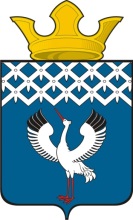 Российская ФедерацияСвердловская областьГлава муниципального образования Байкаловского сельского поселенияПОСТАНОВЛЕНИЕот 18.04.2018 года  № 127-пс. БайкаловоО принятии решения о подготовке проекта планировки и проекта межевания территории для объекта: «Реконструкция автомобильных дорог общего пользования местного значения ул.Набережная, пер. Набережный, пер.Новый, ул.Крестьянская, ул.Октябрьская, пер.Октябрьский, ул.Февральская, ул.Красноармейская с.Байкалово Свердловская область».           В соответствии со ст. 46 Градостроительного кодекса Российской Федерации, Федеральным законом, от 06.10.2003 №131-ФЗ «Об общих принципах организации местного самоуправления в Российской Федерации», Уставом муниципального образования Байкаловского сельского поселения, ПОСТАНОВЛЯЮ:  Принять решение о подготовке документации по планировке и межеванию  территории  по объекту: «Реконструкция автомобильных дорог общего пользования местного значения ул. Набережная, пер. Набережный, пер.Новый, ул.Крестьянская, ул.Октябрьская, пер.Октябрьский, ул.Февральская, ул.Красноармейская с.Байкалово Свердловская область».  Документацию по планировке и межеванию территории выполнить в порядке, установленном статьей 45 Градостроител+ьного кодекса Российской Федерации за счет средств из местного бюджета;3. Опубликовать настоящее постановление на официальном сайте Администрации МО Байкаловского сельского поселения в сети «Интернет»;4.  Контроль исполнения настоящего постановления оставляю за собой;5.  Настоящее постановление вступает в силу с момента подписания.Глава  муниципального образования Байкаловского сельского поселения          				Д.В. Лыжин